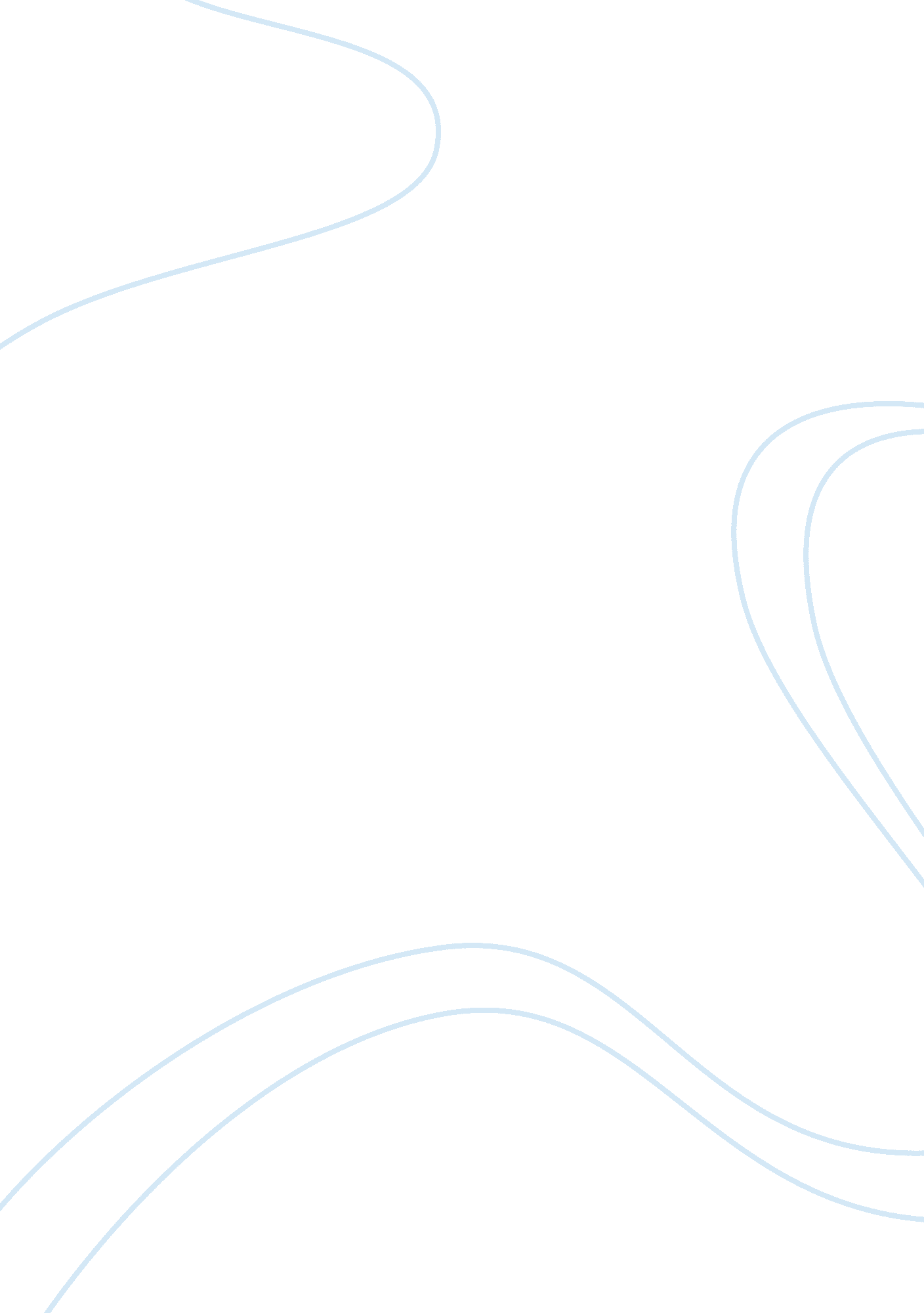 Swot analysis on walmart assignmentBusiness, Management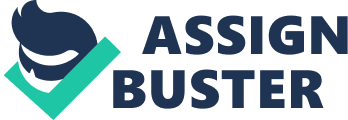 Submit an SWOT analysis of the organization with an evaluation of each element of the SWOT. Wal-Mart III. SWOT analysis Strength The strength of Wal-Mart is the popularity. The company is known worldwide. The company’s strength is the brand name which is very strong. The mark strength is what returns the company, its products and services popular. In addition the company’s strength is its ability to make strategic adjustments every time you need . The company ensures that whenever changes occur in the industry have plans alternative to it. The strength of the company is the supply chain system where the company has products in a locked place until needed in a certain branch. To end a force Wal-Mart is its Web site that is easy to use, attractive, and instructive. This Web site encourages customers to visit the store and use the company’s products. Weakness: Top of Form Type text or a website address or translate a document. Weakness W The main weakness of Wal-Mart is criticism to the company. Criticism affects not only the image of the company, but its position in the supply chain. This criticism affects the relationships between suppliers and the company that talks of this fact effects outputs in the supply chain of the company. Another weakness of Wal-Mart is the notion that the company will lose its charm. This means that the company so everyone has problems in their reports with customers. To end a weakness of Wal-Mart’s poor sales of dress goods. The company does not do well in this kind of product because the company will not be known as a reseller of this product. Opportunity: An opportunity for the company is discovering more ways to give a distinctive look and devices posarte shops and on the branches. By doing this the company will have competitive advantage over other companies. Attract customers with diverse tastes. An opportunity for the company is improving its Web site devices. Doing this may attract more markets. The company also should continue to improve its supply chain so that different outputs and problems can be resolved ahead of time. This should mean faster device to supply (supplies) to prevent shortages of products in its branches. To end an opportunity for the company is to continue to reach new territories where they can offer their products and services. New territories can be in a country that just recently improved its economy. Threats: The main threats to Wal-Mart are its competitors. Competitors like Tesco and the intersection test (treated) different tactics to overcome (top) position of the company in its industry. Competitors can device a way to overcome the company and have a better position in the supply chain. The threat to the company includes the laws in the country where they operate within. Another threat to the company’s rates and taxes that the company has in different countries, each country has its own tax rate and rate that creates additional costs for the company. To end a threat to the company is the culture of some customers in other countries where they operate within. Some may not like the new culture that is introduced by Wal-Mart and its expansion into markets. Listen Read phonetically Dictionary – View detailed dictionary Translate any website • Focus Online-Germany • Nord-Cinema-France • ?? -Japan • Zeit Online-Germany • News. de-Germany • Tom. com-China • G1 Globo-Brazil • Spiegel Online-Germany • L’Express-France • Zamalek Fans-Arabic • Berlingske. dk-Denmark • Komika Magasin-Swedish )Critically assess the overall position of organization. Strategic Review of Wal-Mart Contents I. Introduction II. Strategic Analysis a. Company mission b. Main Customer Markets c. Competitors d. Pestle Analysis i. Political ii. Economic iii. Social iv. Technological v. Legal vi. Environmental e. Five forces i. Potential Entrants ii. Competitive Rivalry iii. Substitutes iv. Bargaining power of buyers and sellers III. SWOT Analysis a. Strength b. Weakness c. Opportunities d. Threats IV. Strategic Issues V. Strategic Options VI. Implementation/Change factors VII. References Introduction: While at the University of Missouri, SAM WALTON increased his income by selling newspapers and organizing others to do so for him, had other part-time jobs too well. You may not amazing, then, that Walton took a job in detail with JC Penney later on the effect in 1940. Although there he has been at work for long experience and had a great impact on Walton. He learned to relate to colleagues in the business as partners (Kennedy 2000). He learned the importance to keep a finger on the pulse of the retail detail by visiting the stores on own and was very competitive. It was reported that he gave local managers a small shop on the benefits of making their stores as a way for them to buy the property in the success of the stores. Some years later, the idea of discount store began to take the shot. In fact, the vast majority. Strategic Analysis: Company mission: The Wal-Mart’s mission is to help people save (spare) money to live better. The company does this by ensuring that they have the edge search (research) on the technologies that will help them continue their reputation as an innovative leader in the retail trade industry. Search for home to determine newer ways to serve customers. The company aims (research) for technologies and techniques that will help to ensure that always put the needs, safety and welfare of consumers in particular. These technologies should give customers an easier transaction. Moreover, the company seeks to make search (research) on the needs of different targets and different demographic markets. To finish this company strives for evaluation is well sought (investigation) and analyzed. Main customer markets: The market for Wal-Mart is different individuals who need a discount store that will supply them the products they need. This market is one that needs an experience to shopping alternative. The market wants a store where every product you need is available and sold at prices below. The market segment of the company is divided into customers with brand loyalty and the sensitivity of prices. There are some specific products for these customers who are price sensitive and want cheap products. There are also products that addresses their customer care is mark (brand) awareness. The company aims to cover all segments of society that they operate within. The company specialized prices different market segment, this will ensure that customers with little doubt take a look at the product and the company’s products they can afford. The target of the company almost implies to. Competitors: Tesco is one of several European retailers whose entrance into central Europe changed the structure of local retail. It was first developed for the acquisition of local chains and chains of western retailers, and then the Greenfield investment in new hypermarkets. Government regulations had no major problems with its expansion (Mcgowan, Radosevic and Tunzelmann 2004). ). Tesco is a leading British retail which is known for winning the large market share and interior. Tesco is the third world’s largest retail sales behind Wal-Mart and the crossroads. Like other retail companies, Tesco wants customers to sponsor their product. The company employs a loyalty program to earn the loyalty of its customers. Compared to Wal-Mart, Tesco began to focus on the housing market but that has not been achieved as of late. D. Pestle Analysis: Political: Wal-Mart sought to have realized the political situation in each country where the company ran in and made sure that was a reasonable position with regard to political problems. Wal-Mart is prepared without interruption for all issues regarding the political sector. Economic: We can say that Wal-Mart is economically stable in recent years. Its economic stature does well which is why trying to improve their products to give customers better service. It is not only the internal economic situation of the company should be recorded, but as the country’s economy, Wal-Mart first checks the country’s economic status inside before powering the decisions taken whether they have a branch in this sector Social: Wal-Mart seeks to ensure that the products they offer will be accepted by the public. Wal-Mart does not authorize the delivery of some products known to cause access or complain about different groups in society. Wal-Mart strives to have a very good report with different sectors of the society, although some sectors have a grudge against them. Wal-Mart engages in social activities that tend to develop a better report including customers and operating within society. Technological: Wal-Mart offered new innovations in the technological aspect and introduced new concepts in their industry. Wal-Mart uses the cash register strongly about or any equipment under more perfect. Also uses improved safety systems. Since technology changes rapidly to Wal-Mart are updated candle that is produced and can be adjusted to these changes. If other companies used new technologies to supply service, Wal-Mart has the technology to the jurisdiction of such technologies. Legal: Wal-Mart tries to follow different laws of a country where committed the transaction inside. The company did not want to risk the welfare of his client and the brand image violation of local and international laws that Wal-Mart seeks to undertake transactions within a legal basis and will be sanctioned by local or international legal bodies. Wal-Mart seeks to show that products sold pose minimal problems to the environment. Wal-Mart sets up certain regulations on which type of product sold at his shop. Wal-Mart also introduced better management strategies aimed at reducing waste pollutants and create a cleaner environment now. Wal-Mart seeks his disposal system is organized to prevent all personal errors. II. E. Porters Five forces Potential Entrants Wal-Mart was around for quite some time and the company does not support considerably by the newcomers. The influence of potential entrants to the company is weak. Any newcomer will have difficulty in unrealized gain customers unless they can provide innovative strategies that can counter Wal-Mart of its position and get to Wal-Mart. Competitive rivalry: Competitive rivalry has a low influence on Wal-Mart. The company has less concern over its competitors because there is a limited competition in their industry. Competitors cannot give much trouble to the company and already acquired a good percentage of the buying public. Substitutes: Replacement products are promoted on the influence Wal-Mart and its various branches as the replacement product may prompt a company loses customers it has. Replacement products may be in online stores or realities. This kind of business is conducted without interruption and continuously changes strategies. The company and its various branches in different states ensure that the replacement products will not give them much trouble. They do this by showing that the service they provide and the technologies used to supply the service are the best quality and are better than the alternatives or any other company. Bargaining power of buyers and sellers: Bargaining power of buyers strongly influenced by Wal-Mart. Where possible, the company keeps reasonable prices, products and service to satisfy buyers. When customers try to dictate prices less, the company is whether it is reasonable and if not she has no choice but to let the customer leave. The bargaining power of sellers strongly influenced by Wal-Mart. The company ensures that its suppliers do show high bargaining power of its importance in helping the industry. Wal-Mart seeks to ensure that the price that is called a material has the same value quality and longevity of the same materials. This will ensure that budgets are not wasted. (c) Conclude by proposing possible strategic, business and operational alternatives for the organization. IV. Strategic Issues Important occasions and threats of tips external pin-supported analysis (posed) by the environment (environment). Discusses these factors (carriers) of external community or public sector jurisdiction cannot command, but who nevertheless affects (intended) ability to achieve strategic goals (Bromley and Thomas 1993). The internal analysis supplies an objective understanding of the factors (carriers) controllable environment inside the jurisdiction of the public sector, identifying the greatest impact on long-term position in the community or organization (trade in textiles 1991). The objective of this analysis is to identify the bodies or the main forces and weaknesses of the community in terms of overall mission or with respect to each of the strategic outputs faces. The utility of the internal analysis depends on the objectivity and perfection and identifies strengths and weaknesses of the organization while trying to put what has Strategic options: For an organization to be achieved must be imaginative to conceive a full range of strategic options so that they can be evaluated and adapted more strategic option be chosen. This requires imaginative and creative people who can play a role in drawing out this alternative future for the organization and is not always easy to find such people or organizations allows creative always play such important roles (Bovaird and Loffler 2003). As a full range strategic option has been drawn out, should be evaluated unless senior executives have already decided that they prefer one of them, in this case the assessment will be a trial copy for some desired options. The evaluation may employ three sets of criteria of practicality, convenience and acceptability to look out the strategic options before choosing one. Bloody idiot The first strategic choice focuses change the direction of the company and take a look at the competition kernel (bone) of the company. The first strategic option of the company’s choice of action for success is based on what the environment (environment) needs, what the environment (environment) offers and what the company can afford. In this option the company will determine the critical (critical) and determine what can be done to him. The company said every criticism (critical). Determine the cause of the criticism (critical) and know what actions can be made to remove (take) criticism. Since there are low sales on clothing sold, this option will determine ways to focus on other products and reduce the command (order) for the dress. In this option the company will focus on products with higher sales. The company will then reduce the order of supplies (supply) for goods and clothing increase ordr Another strategic choice focuses on what is needed by the market and thereby creating innovations on the market. In this strategic option home (stove) is about the creativity of the company to reach its goal oriented and must follow the theory. The strategic choice on the market-oriented society is to sell products more available to the market. These products can help the company takes (takes) the negative notions the subject. The sale of products can be used to decorate the lower sales of dress goods. The strategic choice that will help the company increase its product, to attract customers who are not customers of the stores some detail. This option will help the company to rebuild its image in the industry. This option will give the company additional income. A limitation in the second strategic option is that customers feel a fool because of the addition of p lines. Implementation/Change Factors Strategic implementation One of the first of the crucial elements in the strategic implementation is considering the resource implications of the plan (plan) has been drafted or to ask what resources will be required to ensure that the plan (plan) can be given effect. The budgets are critical (critical) to the strategic execution and often represent the most important annual reports and more consecutive organisms make Courtney 2002). The first strategic choice is to be used to resolve the problem. The strategic option to change the direction of the company and take a look at the competition kernel (bone) of the company can help the company to be determined what the problems will be produced as a compliance option is given. The first choice is feasible and the company has enough finance to make that choice. The first strategic option seems acceptable to society and members of the organization. Not be the cause of internal conflicts Courses of action/Recommendations: In order to implement the strategic option there is different courses of actions that must be taken: 1. Collect the resources that will be used to implement the strategic choice 2. Use the resources to start gradually implementing the option 3. Least reduces errors so that enforcement cannot hold longer than expected. 4. Note the alternative courses of conduct (through) to ensure that problems do not lock the progress of implementation of the option. 5. Ensure that the option would approximate finish time. Management of change Change management is important. Without competent management (required), the transformation process may be out of order (command). But most agencies, the much bigger challenge is major change. Only the behavior (through) true can decorate the many sources of resistance corporation. To control change leaders must have an established address. In the case of Wal-Mart, the center management should ensure that reviews (critics) against the company would be reduced. The management review should also focus the products sell well. Focusing on such issues managers would be guided on the way to go with the change process. To control change is to align managers (adjust) to people. Employees must be informed of changes, can be aware of signs of charlatans about what changes the company should have. The manager should supply information References Bromley, R & Thomas, C 1993, Retail change: contemporary issues, UCL Press, London. Bounds, GM & Stahl, MJ (eds. ) 1991, Competing globally through customer value: the management of strategic suprasystems, Quorum Books, Quorum Books. Bovaird, T & Loffler, E 2003, Public management & governance, Routledge, New York. Carr, J & Grantham, C 2002, Consumer evolution: Nine effective strategies for driving business growth, Wiley, New York. Courtney, R 2002, Strategic management for voluntary non-profit organizations, Routledge, London. Drejer, A 2002, Strategic management and core competencies: theory and application, Quorum Books, Westport, CT. Canals, J 2000, Managing corporate growth, Oxford University Press, Oxford, England. Gillooley, G & Varley, R 2001, Retail product management: Buying and merchandising, Routledge, London. Golembiewski, RT 2000, Handbook of organizational onsultation, Marcel Dekker, New York Kennedy, AA 2000, The end of shareholder value: corporations at the crossroads, Perseus Books, Cambridge, MA. Mcgowan, F, Radosevic, S & Tunzelmann, N 2004, The emerging industrial structure of the wider Europe, Routledge, New York. Mercer, JL 1991, Strategic planning for public managers, Quorum Books, New York. Olson, JC & Reynolds, TJ 2001, Understanding consumer decision making: The means-end approach to marketing and advertising strategy, Lawrence Erlbaum Associates, Mahwah, NJ. 